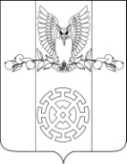 ПОСТАНОВЛЕНИЕАДМИНИСТРАЦИИ КУЙБЫШЕВСКОГО СЕЛЬСКОГО ПОСЕЛЕНИЯ СТАРОМИНСКОГО РАЙОНА20 августа  2019 г                                                                                          № 58х.Восточный СосыкО проведении Всероссийского ежегодного экологического субботника «Зелёная Россия» на территории муниципального образования Куйбышевское сельское поселение	 В целях привлечения внимания общественности к проблеме загрязнения окружающей среды, улучшению экологической обстановки в Краснодарском крае, повышения экологической культуры, формирования активной гражданской позиции населения, обеспечение должного санитарного порядка, выполнения неотложных работ по благоустройству территории  Куйбышевского сельского поселения Староминского района, руководствуясь статьей 31 Устава Куйбышевского сельского поселения Староминского района, п о с т а н о в л я ю: 	1. Провести  в период с 06 сентября 2019 года по 23 сентября 2019 года на территории Куйбышевского сельского поселения Всероссийский ежегодный экологический субботник «Зелёная Россия»;2. Организовать работу  силами учреждений, учебных заведений и населения выполнения работ по благоустройству и санитарной очистке на территории Куйбышевского сельского;3.  Продолжить работу по  благоустройству зеленых зон, обрезке деревьев и кустарников, посадке новых саженцев и уходу за ними.4. Организовать проведение ликвидации свалок на территории Куйбышевского сельского поселения, обратив особое внимание на лесопосадки, берега рек, водоемов и мест массового отдыха населения;5. В срок до 01октября 2019 года, предоставить в министерство природных ресурсов Краснодарского края  отчет с приложением фотоматериалов.6. Контроль за выполнением настоящего постановления оставляю за собой;	7.  Постановление вступает в силу со дня его подписанияГлава Куйбышевского  сельского поселения  Староминского района                                	                  С.С. ПетренкоПриложение №3УТВЕРЖДЕНПостановлением администрацииКуйбышевского сельского поселенияСтароминского районаот                         №____ПЛАНмероприятий по проведению Всероссийского ежегодного экологического субботника «Зеленая Россия»на территории Куйбышевского сельского поселения Староминского районаГлавный инспектор администрацииКуйбышевского сельского поселения                                           Н.А.Батракова№ п/пМероприятие Сроки проведенияОтветственные 1Составление актов проверки соблюдения земельного законодательства и вручение предписаний по устранению нарушенийв течение всего периодадминистрация Куйбышевского с/п2Провести ремонт памятников, уборку прилегающей к памятникам территории, ремонт изгородейв течение всего периодаадминистрация Куйбышевского с/п3Провести работы по благоустройству  сельских кладбищах (ремонт изгородей, очистка от упавших деревьев, мусора)в течение всего периодадминистрация Куйбышевского с/п, председатели ТОС4Побелка, посадка, обрезка деревьев и кустарниковв течение всего периодаПредприятия, организации, население5Восстановление и разбивка газонов, цветников и клумб, в т.ч. придомовых территорийпостоянноадминистрация Куйбышевского с/п, предприятия, организации, население6Ремонт  огражденийпостоянноадминистрация Куйбышевского с/п, предприятия, организации, население7Ликвидация стихийных свалокпостоянноадминистрация Куйбышевского с/п, предприятия, организации, население8Приведение в порядок воинских захоронений, мемориалов и памятниковпостоянношефствуюшие организации, администрация Куйбышевского с/п9Очистка от мусора обочин дорог в границах поселенияпостоянноадминистрация Куйбышевского с/п10Очистка зон отдыха (парки, скверы) расположенных на территории поселенияпостоянноадминистрация Куйбышевского с/п11Ремонт детских игровых площадокпостоянноадминистрация Куйбышевского с/п12Приведение в порядок улиц, внутридворовых территорий, парков, скверов, внутренней и прилегающей территории к предприятиям, организациям и учреждениямпостояннопредприятия, организации13Организация подготовки систем хозяйственно-питьевого водоснабжения населенных пунктов к безаварийной работе в весенне-летний периодпостоянноМУП «Коммунальные услуги»